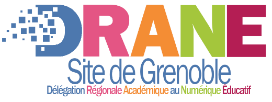 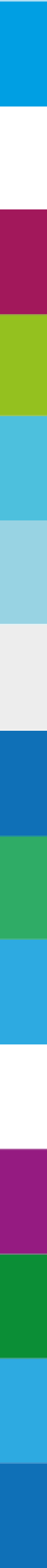 -Nom de l’établissement-Memento “responsable légal” - Continuité pédagogique-Nom de l’établissement-Memento “responsable légal” - Continuité pédagogiqueJ’aimerais...Chemin d’accèsMe connecter au portail de l’établissementNoter :le lien,la procédure d’authentification,La procédure pour récupérer son identifiant et/ou mot de passe.Consulter l’emploi du temps de mon enfantNoter le chemin d’accès (+ capture d’écran)Consulter le travail à réaliser demandé par les enseignantsNoter le chemin d’accès (+ capture d’écran)Consulter les documents déposés par un enseignantIndiquer si cela est possible ou non : parfois les responsables cherchent des ressources auxquelles ils n’ont en fait pas accès.Contacter l’établissementIndiquer :une adresse mail,un numéro de téléphone associé à des horaires de permanence.Consulter les messages reçusNoter le chemin d’accès (+ capture d’écran)Écrire un message à un ou des enseignant(s)Détailler la procédure et/ou déposer le lien vers un tutorielAccéder à MoodleLes parents n’ont pas d’identifiant sur Moodle mais peuvent le consulter en compagnie de leur enfant.Rendre un travailIl n’est pas possible à un parent de rendre un travail. 